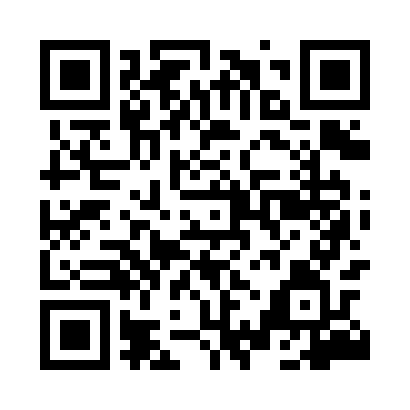 Prayer times for Ksiazniczki, PolandMon 1 Apr 2024 - Tue 30 Apr 2024High Latitude Method: Angle Based RulePrayer Calculation Method: Muslim World LeagueAsar Calculation Method: HanafiPrayer times provided by https://www.salahtimes.comDateDayFajrSunriseDhuhrAsrMaghribIsha1Mon4:216:1612:445:117:139:002Tue4:196:1412:435:127:149:023Wed4:166:1112:435:147:169:044Thu4:136:0912:435:157:179:065Fri4:116:0712:435:167:199:086Sat4:086:0512:425:177:209:107Sun4:056:0312:425:187:229:138Mon4:026:0112:425:197:249:159Tue4:005:5912:415:207:259:1710Wed3:575:5612:415:217:279:1911Thu3:545:5412:415:227:289:2112Fri3:515:5212:415:247:309:2313Sat3:485:5012:405:257:319:2614Sun3:455:4812:405:267:339:2815Mon3:435:4612:405:277:359:3016Tue3:405:4412:405:287:369:3317Wed3:375:4212:395:297:389:3518Thu3:345:4012:395:307:399:3719Fri3:315:3812:395:317:419:4020Sat3:285:3612:395:327:429:4221Sun3:255:3412:395:337:449:4522Mon3:225:3212:385:347:469:4723Tue3:195:3012:385:357:479:4924Wed3:165:2812:385:367:499:5225Thu3:135:2612:385:377:509:5526Fri3:105:2412:385:387:529:5727Sat3:075:2312:385:397:5310:0028Sun3:045:2112:375:407:5510:0229Mon3:015:1912:375:417:5610:0530Tue2:585:1712:375:427:5810:08